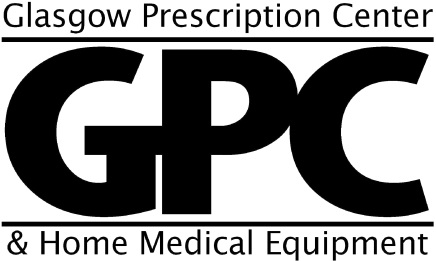 PATIENT NAME: ______________________________________________ 		SS#: _________________________________________________DOB: __________________________________________________________		PHONE NUMBER: __________________________________ADDRESS: _____________________________________________________  	CITY/STATE/ZIP: ____________________________________PRIMARY INS: ________________________________________________		SECONDARY INS: __________________________________POLICY #: _____________________________________________________		POLICY #: ___________________________________________Therapeutic shoes and inserts are designed to prevent complications that could lead to amputation.DIABETIC SHOES (A5500):_____					MULTI- DENSITY INSERTS (A5512): _____I CERTIFY ALL OF THE FOLLOWING STATEMENTS ARE TRUE:	 PLEASE CHECK ALL THAT APPLYThis patient has Diabetes Mellitus.  ___ E11.9		___E11.65		___E10.9		___ E10.65This patient has one of more of the following conditions:___ History of partial or complete amputation of the foot: ________ History of previous foot ulcerations: ___ L97.909		or ________ History of pre-ulcerative callous: ____L84			____L97.909		or ________ Peripheral neuropathy with evidence of callous formation: ____E11.40		or ________ Foot deformity: ____ M21.969 		or _____	___ Poor circulation: ____ E11.51 		or _____  I am treating this patient under a comprehensive plan of care for his/her diabetes.This patient needs special shoes (depth or custom molded) due to his/her diabetes.     The above information is true, accurate and complete to the best of my knowledge. By my signature below I certify that the patient has diabetes and is/was being treated by me and has been seen within the last six months. All the information contained in this written Doctors Order form accurately reflects the patient’s diabetic condition and the treatment regimen that I have prescribed. The medical records for this patient substantiate the conditions. For the Medicare/ insurance requirements. I will maintain this signed original in the patient’s medical record file.      PRINT PHYSICIANS NAME: ___________________________________________		PHONE #: _________________________________________PHYSICIAN SIGNATURE: ______________________________________________		DATE: _____________________________________________ADDRESS: _____________________________________________________________		NPI#: ______________________________________________WE OFFER THE FOLLOWING BRANDS:  NEW BALANCE, AETREX, DR. COMFORT, & DREW